Certificate Of Completion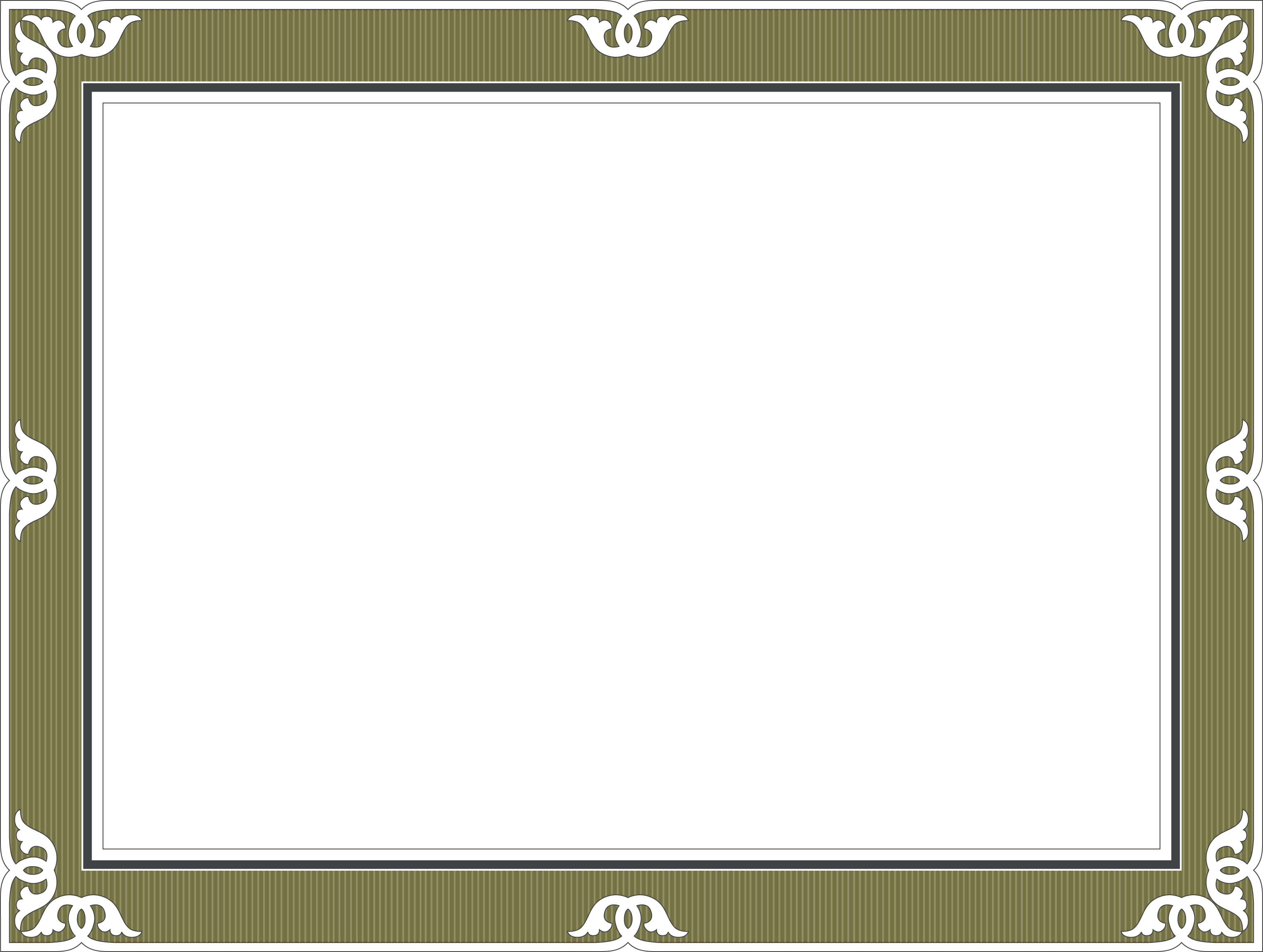 This certifies that_____________________________________________has successfully completed the requirements to earn the scouting badge for Netiquette 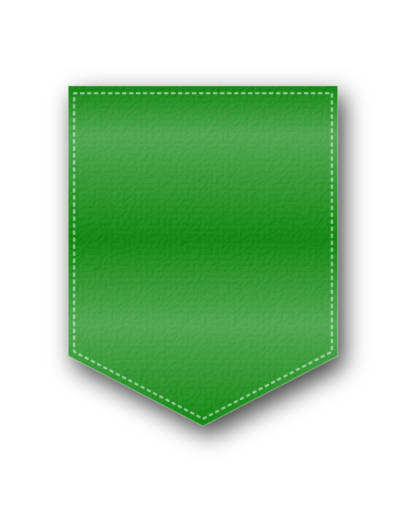 Given this ___ day of __________, 20__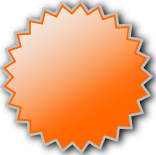 